Занятие по аппликации на тему «Игрушки».     Цели: совершенствовать навыки ребенка в аппликации, развивать координацию, творчество, цветовое восприятие и аккуратность, воспитывать интерес к аппликации.     Материалы и оборудования: игрушка — неваляшка, кисточки, клеенки, альбомные листы, заготовки для создания неваляшки, цветная бумага зеленого, желтого, синего, голубого, черного, коричневого цветов для украшения неваляшки.     Ход занятия:     Воспитатель: Дети, к нам сегодня пришел Гость. Но чтобы узнать кто это, вам нужно отгадать загадку. Слушайте меня внимательно:Эта игрушка совсем не любит спать,Кладешь ее — встает опять,Красавица-милашка
Зовется...
     Дети: Неваляшка!
     Воспитатель: Правильно, дети! К нам в гости пришла Неваляшка. Она хочет чтобы мы ей помогли. В игрушечном домике она живет одна, и Неваляшке там скучно. Как мы можем ей помочь?     Дети: Сделать ей друзей-неваляшек!     Воспитатель: Точно! Посмотрите внимательно на неваляшку. Из каких частей состоит неваляшка?     Дети: Голова, туловище, две ручки.     Воспитатель: А на какую фигуру похожи части тела игрушки?     Дети: На круг.     Воспитатель: Обратите внимание на круги, они одинаковые или разные?     Дети: Разные!     Воспитатель: Какого они размера?     Дети: Туловище из самого большого круга, голова из среднего, а ручки из маленьких.     Воспитатель: А какого цвета лицо неваляшки?     Дети: Белого!     Воспитатель: А еще что есть у неваляшки?     Дети: Глаза, волосы, пуговицы...     Воспитатель: Давайте мы сделаем для нее друзей!     Воспитатель: Не забывайте, что сначала нужно разложить предметы, лишь потом приступать к наклеиванию. А вы помните как нужно правильно наносить клей?     Дети: От центра к краям!     Воспитатель: Правильно! А теперь приступаем к работе. Берем заготовленные круги разных размеров и цветов, раскладываем их на листе, а затем наклеиваем. Лицо неваляшки можно нарисовать карандашами или фломастерами. Ребята, закончили работу. Посмотрите, какие у нас получились неваляшки. Какие они все красивые, нарядные. Теперь нашей неваляшке не будет скучно. Ведь у нее столько друзей!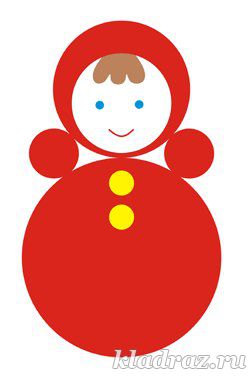 